Application Form for the CEPOL Exchange Programme2023This application form is the basis for the selection of the exchange programme you might be nominated to participate in.Please make sure you fill in all sections adequately and in detail and send it in a Word version to ctinflow.exchange@cepol.europa.eu and your national point of contact.We kindly ask you not to fill it in by hand.Dear applicant, in order to get to know more about your professional background, please fill in below Curriculum Vitae:1. Personal information1. Personal informationTitle / Rank:First name(s):Family name(s)1:Gender (male/female/other):Date of birth (dd/mm/yyyy):Mobile phone: E-mail:Specialisation:Mother tongue:Foreign languages: 
(Language and level)Please, indicate the language and your level by self-assessing your skills according to CEFR at https://europass.cedefop.europa.eu/resources/european-language-levels-cefrName of organisation:Address: Postcode: City / Town: Country: Work phone: Alternate e-mail:2. JUDICIAL ORGANISATIONPlease indicate the judicial organisation you belong to.  Court / Magistrate’s office  Prosecutor’s office  Other (please specify) ……………………………………….3. CEPOL ICU EXCHANGE PROGRAMMEIn 2022 CEPOL International Cooperation Unit (ICU) Team is launching an Exchange Programme for those applicants who wish to apply for Project-led Exchange Programmes.    I wish to take part in CT INFLOW (Counter-terrorism) Exchange Programme in the European Neighbourhood South Countries (Algeria, Jordan, Lebanon, Morocco, Tunisia)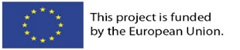 Sub thematic areas(You are asked to tick maximum 3 sub thematic areas)  Terrorist funding investigations; Human rights and international law in regard of terrorism cases  Cross-border investigations and prosecutions, in particular of foreign terrorist fighters and individuals suspected of planning or carrying out terrorist offences  International cooperation and exchange of terrorism-related information/evidence  Criminal justice systems; Regional and international cooperation to fight terrorismPlease identify any other sub thematic areas not mentioned above in line with your chosen thematic area.………4. COUNTRIESPlease indicate the country / countries where you would like to go on the exchange for professional interest.4. COUNTRIESPlease indicate the country / countries where you would like to go on the exchange for professional interest.4. COUNTRIESPlease indicate the country / countries where you would like to go on the exchange for professional interest.4. COUNTRIESPlease indicate the country / countries where you would like to go on the exchange for professional interest.Please be aware that you are recommended to indicate your preferred partner country in European Union, however, matching will be done by CEPOL ICU in accordance with available nominations, hence the recommended country is not guaranteed.Please be aware that you are recommended to indicate your preferred partner country in European Union, however, matching will be done by CEPOL ICU in accordance with available nominations, hence the recommended country is not guaranteed.Please be aware that you are recommended to indicate your preferred partner country in European Union, however, matching will be done by CEPOL ICU in accordance with available nominations, hence the recommended country is not guaranteed.Please be aware that you are recommended to indicate your preferred partner country in European Union, however, matching will be done by CEPOL ICU in accordance with available nominations, hence the recommended country is not guaranteed.Preferred Partner Countries (maximum 4 countries)Preferred Partner Countries (maximum 4 countries)Preferred Partner Countries (maximum 4 countries)Preferred Partner Countries (maximum 4 countries)1.3.2.4.OR  Any participating countryOR  Any participating countryOR  Any participating countryOR  Any participating countryJustification for professional interest in preferred partner countries:Justification for professional interest in preferred partner countries:Justification for professional interest in preferred partner countries:Justification for professional interest in preferred partner countries:5. CONTACTS (PRE-MATCH)Please indicate whether you have already agreed a mutual exchange with a partner in advance, and if yes, please give contact details of the person. Please note, that in the case of pre-match your counterpart also has to submit an application form making a reference to you.  No contact (no agreed pre-match)OR  PRE-MATCH (contacted and agreed in the exchange with the following person):In case of non-successful pre-match, please confirm your preference:  continue as non-pre-matchOR  withdraw my application6. HOSTINGPlease indicate whether you are prepared to host more than one exchangee and if yes, how many.  Yes, number: ……..  No, only oneIf you are prepared to host more than one exchangee, please indicate whether rather several at one time, or individually:  In a group  Individually7. EXPECTATIONS / MOTIVATIONPlease describe the professional reason and justification for applying for the exchange programme indicating any specifics relating to the national/regional/EU operational strategies.Please list here any other information relevant to the exchange that could assist in the matching process.Please describe your professional motivation to apply for this programme.8. APPLICANT’S CONSENT IN RELATION TO DATA TRANSFER TO THIRD COUNTRIESI hereby declare that I am informed of the following:1. In case I am selected to participate in an exchange, CEPOL shall transfer the following data to the hosting participant’s third country with the purpose of enabling the organisation of the exchange: name, surname, country, organisation, e-mail address, mobile phone number, rank, professional competences, passport details and travel details, to the CEPOL counterpart in the non-EU hosting country. CEPOL counterparts are law enforcement public authorities.2. Up-to-date there are no European Commission adequacy decisions in relation to the level of data protection in the non-EU hosting countries. In addition, there are no appropriate safeguards, in the meaning of Article 48 of Regulation (EU) 2018/1725, in place. Due to the absence of adequacy decisions and appropriate safeguards potential risks linked to privacy cannot be excluded as for example the hosting country might not have a supervisory authority and/or data processing principles and/or data subject rights might not be provided for in the respective legal order.After taking into consideration the above:  I hereby provide my consent for the transfer of the above said data to the CEPOL counterpart in the hosting country.Note that should you not provide your consent for the transfer of the data, your application cannot be further processed.9. SUPERVISOR’S CONSENTAs supervisor, I hereby declare to have taken note of and accepted the terms and conditions set out in line with the User Guide of the relevant section of the Exchange Programme.In particular, I accept the conditions of travel and accommodation arrangements to be completed by CEPOL, and the conditions of hosting as set out in the User Guide of the relevant section. I will as supervisor ensure, except in exceptional circumstances, that the exchangees carry out the tasks expected from them in relation to the Exchange Programme.I accept the allocation of the exchangees to hosting organisations as a result of the evaluation of the applications by CEPOL and communicated to me in writing via e-mail.I accept that after the implementation of the Exchange Programme I ensure the cascading of information and newly gained knowledge on national level, and that I can be contacted by CEPOL to provide evidence of this cascading activity.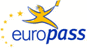 EuropassCurriculum VitaeEuropassCurriculum Vitae  Insert photograph. (Optional)  Insert photograph. (Optional)  Insert photograph. (Optional)  Insert photograph. (Optional)  Insert photograph. (Optional)  Insert photograph. (Optional)  Insert photograph. (Optional)  Insert photograph. (Optional)  Insert photograph. (Optional)  Insert photograph. (Optional)  Insert photograph. (Optional)  Insert photograph. (Optional)  Insert photograph. (Optional)Personal informationPersonal informationFirst name(s) / Surname(s)First name(s) / Surname(s)First name(s) Surname(s) First name(s) Surname(s) First name(s) Surname(s) First name(s) Surname(s) First name(s) Surname(s) First name(s) Surname(s) First name(s) Surname(s) First name(s) Surname(s) First name(s) Surname(s) First name(s) Surname(s) First name(s) Surname(s) First name(s) Surname(s) First name(s) Surname(s) Address(es)Address(es)House number, street name, postcode, city, country (indication of work address also possible)House number, street name, postcode, city, country (indication of work address also possible)House number, street name, postcode, city, country (indication of work address also possible)House number, street name, postcode, city, country (indication of work address also possible)House number, street name, postcode, city, country (indication of work address also possible)House number, street name, postcode, city, country (indication of work address also possible)House number, street name, postcode, city, country (indication of work address also possible)House number, street name, postcode, city, country (indication of work address also possible)House number, street name, postcode, city, country (indication of work address also possible)House number, street name, postcode, city, country (indication of work address also possible)House number, street name, postcode, city, country (indication of work address also possible)House number, street name, postcode, city, country (indication of work address also possible)House number, street name, postcode, city, country (indication of work address also possible)Telephone(s)Telephone(s)Mobile:Mobile:Mobile:Mobile:Fax(es)Fax(es)E-mailE-mailNationalityNationalityDate of birthDate of birthGenderGenderWork experienceWork experienceDatesDatesAdd separate entries for each relevant post occupied, starting from the most recent. Add separate entries for each relevant post occupied, starting from the most recent. Add separate entries for each relevant post occupied, starting from the most recent. Add separate entries for each relevant post occupied, starting from the most recent. Add separate entries for each relevant post occupied, starting from the most recent. Add separate entries for each relevant post occupied, starting from the most recent. Add separate entries for each relevant post occupied, starting from the most recent. Add separate entries for each relevant post occupied, starting from the most recent. Add separate entries for each relevant post occupied, starting from the most recent. Add separate entries for each relevant post occupied, starting from the most recent. Add separate entries for each relevant post occupied, starting from the most recent. Add separate entries for each relevant post occupied, starting from the most recent. Add separate entries for each relevant post occupied, starting from the most recent. Occupation or position heldOccupation or position heldMain activities and responsibilitiesMain activities and responsibilitiesName and address of employerName and address of employerType of business or sectorType of business or sectorEducation and trainingEducation and trainingDatesDatesAdd separate entries for each relevant course you have completed, starting from the most recent. Add separate entries for each relevant course you have completed, starting from the most recent. Add separate entries for each relevant course you have completed, starting from the most recent. Add separate entries for each relevant course you have completed, starting from the most recent. Add separate entries for each relevant course you have completed, starting from the most recent. Add separate entries for each relevant course you have completed, starting from the most recent. Add separate entries for each relevant course you have completed, starting from the most recent. Add separate entries for each relevant course you have completed, starting from the most recent. Add separate entries for each relevant course you have completed, starting from the most recent. Add separate entries for each relevant course you have completed, starting from the most recent. Add separate entries for each relevant course you have completed, starting from the most recent. Add separate entries for each relevant course you have completed, starting from the most recent. Add separate entries for each relevant course you have completed, starting from the most recent. Title of qualification awardedTitle of qualification awardedPrincipal subjects/occupational skills coveredPrincipal subjects/occupational skills coveredName and type of organisation providing education and trainingName and type of organisation providing education and trainingLevel in national or international classificationLevel in national or international classificationPersonal skills and competencesPersonal skills and competencesMother tongue(s)Mother tongue(s)Specify mother tongue Specify mother tongue Specify mother tongue Specify mother tongue Specify mother tongue Specify mother tongue Specify mother tongue Specify mother tongue Specify mother tongue Specify mother tongue Specify mother tongue Specify mother tongue Specify mother tongue Other language(s)Other language(s)Self-assessmentSelf-assessmentUnderstandingUnderstandingUnderstandingUnderstandingUnderstandingSpeakingSpeakingSpeakingSpeakingSpeakingWritingWritingEuropean level (*)European level (*)ListeningListeningReadingReadingReadingSpoken interactionSpoken interactionSpoken productionSpoken productionSpoken productionLanguageLanguageLanguageLanguage(*) Common European Framework of Reference for Languages(*) Common European Framework of Reference for Languages(*) Common European Framework of Reference for Languages(*) Common European Framework of Reference for Languages(*) Common European Framework of Reference for Languages(*) Common European Framework of Reference for Languages(*) Common European Framework of Reference for Languages(*) Common European Framework of Reference for Languages(*) Common European Framework of Reference for Languages(*) Common European Framework of Reference for Languages(*) Common European Framework of Reference for Languages(*) Common European Framework of Reference for Languages(*) Common European Framework of Reference for LanguagesSocial skills and competencesSocial skills and competencesReplace this text by a description of these competences and indicate where they were acquired. Replace this text by a description of these competences and indicate where they were acquired. Replace this text by a description of these competences and indicate where they were acquired. Replace this text by a description of these competences and indicate where they were acquired. Replace this text by a description of these competences and indicate where they were acquired. Replace this text by a description of these competences and indicate where they were acquired. Replace this text by a description of these competences and indicate where they were acquired. Replace this text by a description of these competences and indicate where they were acquired. Replace this text by a description of these competences and indicate where they were acquired. Replace this text by a description of these competences and indicate where they were acquired. Replace this text by a description of these competences and indicate where they were acquired. Replace this text by a description of these competences and indicate where they were acquired. Replace this text by a description of these competences and indicate where they were acquired. Organisational skills and competencesOrganisational skills and competencesReplace this text by a description of these competences and indicate where they were acquired. Replace this text by a description of these competences and indicate where they were acquired. Replace this text by a description of these competences and indicate where they were acquired. Replace this text by a description of these competences and indicate where they were acquired. Replace this text by a description of these competences and indicate where they were acquired. Replace this text by a description of these competences and indicate where they were acquired. Replace this text by a description of these competences and indicate where they were acquired. Replace this text by a description of these competences and indicate where they were acquired. Replace this text by a description of these competences and indicate where they were acquired. Replace this text by a description of these competences and indicate where they were acquired. Replace this text by a description of these competences and indicate where they were acquired. Replace this text by a description of these competences and indicate where they were acquired. Replace this text by a description of these competences and indicate where they were acquired. Technical skills and competencesTechnical skills and competencesReplace this text by a description of these competences and indicate where they were acquired. Replace this text by a description of these competences and indicate where they were acquired. Replace this text by a description of these competences and indicate where they were acquired. Replace this text by a description of these competences and indicate where they were acquired. Replace this text by a description of these competences and indicate where they were acquired. Replace this text by a description of these competences and indicate where they were acquired. Replace this text by a description of these competences and indicate where they were acquired. Replace this text by a description of these competences and indicate where they were acquired. Replace this text by a description of these competences and indicate where they were acquired. Replace this text by a description of these competences and indicate where they were acquired. Replace this text by a description of these competences and indicate where they were acquired. Replace this text by a description of these competences and indicate where they were acquired. Replace this text by a description of these competences and indicate where they were acquired. Computer skills and competencesComputer skills and competencesReplace this text by a description of these competences and indicate where they were acquired. Replace this text by a description of these competences and indicate where they were acquired. Replace this text by a description of these competences and indicate where they were acquired. Replace this text by a description of these competences and indicate where they were acquired. Replace this text by a description of these competences and indicate where they were acquired. Replace this text by a description of these competences and indicate where they were acquired. Replace this text by a description of these competences and indicate where they were acquired. Replace this text by a description of these competences and indicate where they were acquired. Replace this text by a description of these competences and indicate where they were acquired. Replace this text by a description of these competences and indicate where they were acquired. Replace this text by a description of these competences and indicate where they were acquired. Replace this text by a description of these competences and indicate where they were acquired. Replace this text by a description of these competences and indicate where they were acquired. Artistic skills and competencesArtistic skills and competencesReplace this text by a description of these competences and indicate where they were acquired. Replace this text by a description of these competences and indicate where they were acquired. Replace this text by a description of these competences and indicate where they were acquired. Replace this text by a description of these competences and indicate where they were acquired. Replace this text by a description of these competences and indicate where they were acquired. Replace this text by a description of these competences and indicate where they were acquired. Replace this text by a description of these competences and indicate where they were acquired. Replace this text by a description of these competences and indicate where they were acquired. Replace this text by a description of these competences and indicate where they were acquired. Replace this text by a description of these competences and indicate where they were acquired. Replace this text by a description of these competences and indicate where they were acquired. Replace this text by a description of these competences and indicate where they were acquired. Replace this text by a description of these competences and indicate where they were acquired. Other skills and competencesOther skills and competencesReplace this text by a description of these competences and indicate where they were acquired. Replace this text by a description of these competences and indicate where they were acquired. Replace this text by a description of these competences and indicate where they were acquired. Replace this text by a description of these competences and indicate where they were acquired. Replace this text by a description of these competences and indicate where they were acquired. Replace this text by a description of these competences and indicate where they were acquired. Replace this text by a description of these competences and indicate where they were acquired. Replace this text by a description of these competences and indicate where they were acquired. Replace this text by a description of these competences and indicate where they were acquired. Replace this text by a description of these competences and indicate where they were acquired. Replace this text by a description of these competences and indicate where they were acquired. Replace this text by a description of these competences and indicate where they were acquired. Replace this text by a description of these competences and indicate where they were acquired. Driving licenceDriving licenceState here whether you hold a driving licence and if so for which categories of vehicle. State here whether you hold a driving licence and if so for which categories of vehicle. State here whether you hold a driving licence and if so for which categories of vehicle. State here whether you hold a driving licence and if so for which categories of vehicle. State here whether you hold a driving licence and if so for which categories of vehicle. State here whether you hold a driving licence and if so for which categories of vehicle. State here whether you hold a driving licence and if so for which categories of vehicle. State here whether you hold a driving licence and if so for which categories of vehicle. State here whether you hold a driving licence and if so for which categories of vehicle. State here whether you hold a driving licence and if so for which categories of vehicle. State here whether you hold a driving licence and if so for which categories of vehicle. State here whether you hold a driving licence and if so for which categories of vehicle. State here whether you hold a driving licence and if so for which categories of vehicle. Additional informationAdditional informationInclude here any other information that may be relevant, for example contact persons, references, etc. Include here any other information that may be relevant, for example contact persons, references, etc. Include here any other information that may be relevant, for example contact persons, references, etc. Include here any other information that may be relevant, for example contact persons, references, etc. Include here any other information that may be relevant, for example contact persons, references, etc. Include here any other information that may be relevant, for example contact persons, references, etc. Include here any other information that may be relevant, for example contact persons, references, etc. Include here any other information that may be relevant, for example contact persons, references, etc. Include here any other information that may be relevant, for example contact persons, references, etc. Include here any other information that may be relevant, for example contact persons, references, etc. Include here any other information that may be relevant, for example contact persons, references, etc. Include here any other information that may be relevant, for example contact persons, references, etc. Include here any other information that may be relevant, for example contact persons, references, etc. AnnexesAnnexesList any items attached.List any items attached.List any items attached.List any items attached.List any items attached.List any items attached.List any items attached.List any items attached.List any items attached.List any items attached.List any items attached.List any items attached.List any items attached.